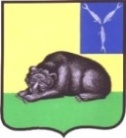 ГЛАВАМУНИЦИПАЛЬНОГО ОБРАЗОВАНИЯ ГОРОД ВОЛЬСКВОЛЬСКОГО МУНИЦИПАЛЬНОГО РАЙОНАСАРАТОВСКОЙ ОБЛАСТИ       П О С Т А Н О В Л Е Н  И Еот 20 мая 2022 г.                                   № 12                               г.ВольскВ соответствии со ст. ст. 39, 40 Градостроительного кодекса Российской Федерации,  п.20  ч.1,  ч.4  ст.14,   ст.28  Федерального  закона  от  06.10. 2003 г. № 131-ФЗ  «Об  общих  принципах  организации  местного  самоуправления  в  Российской  Федерации», на основании ст.  ст. 5,  10, 29, 41   Устава муниципального образования  город Вольск Вольского муниципального района,  Положения о публичных  слушаниях Совета муниципального образования  город Вольск,  утвержденного решением Совета муниципального образования город Вольск от 14.09.2010 года № 27/2-159,  ПОСТАНОВЛЯЮ:         1. Назначить проведение публичных слушаний по вопросу предоставления  разрешения на отклонение от предельных  параметров разрешенного строительства, реконструкции на земельных участках:-  площадью 581  кв.м  кадастровый номер  64:42:030108:17  разрешенное использование: для размещения жилого дома и дворовых строений,  по адресу: Саратовская область, г.Вольск,  ул. Силикатная, д.40;-  площадью 553  кв.м  кадастровый номер  64:42:010304:24  разрешенное использование: для индивидуального жилищного строительства,  по адресу: Саратовская область, г.Вольск,  ул. Клочкова, д.160.         2.  Публичные  слушания назначить на 02 июня 2022 года в 16.00  часов.         3. Местом проведения  публичных  слушаний  определить малый  зал    администрации Вольского муниципального района по адресу: Саратовская область, г. Вольск, ул. Октябрьская, 114 (второй этаж).          4.  Утвердить состав комиссии  по  подготовке и проведению  публичных  слушаний  (приложение №1).          5. Комиссии  по  подготовке и проведению  публичных  слушаний, указанной в пункте 4 настоящего постановления  поручить:           а) организовать прием предложений и  замечаний  по  вопросу  публичных слушаний в  кабинете № 40  здания  администрации  Вольского  муниципального  района по адресу: Саратовская область, г.Вольск, ул. Октябрьская, д.114 (третий этаж);          б) обеспечить  организацию и проведение публичных  слушаний  в  соответствии  с  Положением  о  публичных  слушаниях  Совета муниципального  образования  город  Вольск,  утвержденным  Решением Совета  муниципального  образования  город Вольск от 14.09.2010 г. №27/2-159. 6. Прием предложений и  замечаний  по  проектам постановлений  администрации Вольского муниципального района Саратовской области «О предоставлении  разрешения на отклонение от предельных  параметров разрешенного строительства, реконструкции объектов капитального строительства»   и ведению публичных слушаний в кабинете № 40, в здании администрации  Вольского муниципального района осуществляется до 10-00 часов  01 июня 2022 г. (включительно).7. Опубликовать проекты постановлений администрации Вольского муниципального района «О предоставлении разрешения на отклонение от предельных  параметров  разрешенного   строительства, реконструкции объектов капитального строительства»,  (приложение № 2,  приложение № 3).       8.Настоящее постановление вступает в силу с момента подписания и  подлежит официальному опубликованию.        9. Контроль   за   исполнением  настоящего   постановления оставляю за собой.Главамуниципального образованиягород Вольск					                                      С.В.ФроловаПриложение № 1 к постановлениюглавы муниципального образования город Вольск от 20.05.2022 г.  № 12                                                 Составкомиссии  по  подготовке  и  проведению  публичных  слушанийПредседатель  комиссии – Кузнецов Максим Александрович,   заместитель главы администрации Вольского муниципального района по жизнеобеспечению и градостроительной  деятельности.                                              Члены  комиссии:1. Фролова Светлана Владимировна,   глава муниципального  образования  город  Вольск;  2. Бондаренко Людмила Владимировна, заместитель  главы администрации Вольского муниципального  района по экономике, промышленности  и потребительскому  рынку;3. Кудайбергенова  Анастасия  Александровна, начальник управления  землеустройства и  градостроительной деятельности администрации  Вольского  муниципального района;4.  Подошвина Марина Викторовна, и.о. председателя  комитета по  управлению муниципальным  имуществом  и природными  ресурсами  администрации  Вольского  муниципального района;5. Меремьянина Людмила Витальевна, начальник управления  правового  обеспечения администрации  Вольского  муниципального района;6.  Помыткин  Роман  Сергеевич,  заместитель начальника управления  землеустройства и  градостроительной деятельности администрации  Вольского  муниципального района;7. Минина Татьяна Владимировна, консультант  управления       землеустройства  и  градостроительной деятельности  администрации  Вольского муниципального   района.Главамуниципального образованиягород Вольск					                                      С.В.ФроловаПриложение № 2 к постановлениюглавы муниципального образования город Вольск от 20.05.2022 г.  № 12                                                                                                                                         ПРОЕКТАДМИНИСТРАЦИЯВОЛЬСКОГО МУНИЦИПАЛЬНОГО РАЙОНАСАРАТОВСКОЙ ОБЛАСТИПОСТАНОВЛЕНИЕ  От ____________  № ______В соответствии со ст. ст. 39,  40 Градостроительного кодекса Российской Федерации,  ч.20  ст.14,   ст.28  Федерального  закона  от  06.10. 2003 г. № 131-ФЗ  «Об  общих  принципах  организации  местного  самоуправления  в  Российской  Федерации», на основании ст. ст. 5,  10, 29, 50  Устава Вольского муниципального района,ПОСТАНОВЛЯЮ:     1. Предоставить разрешение  на отклонение от предельных  параметров разрешенного строительства, реконструкции объектов капитального строительства   на земельном участке площадью  объекта капитального строительства  на земельном  участке   площадью 581  кв.м  кадастровый номер  64:42:030108:17  разрешенное использование: для размещения жилого дома и дворовых строений,  по адресу: Саратовская область, г.Вольск,  ул. Силикатная, д.40 с запрашиваемым отклонением:- расстояние от  границы  соседнего земельного участка по адресу: Саратовская область, г.Вольск, ул. Силикатная, д.38,  до реконструируемого  индивидуального жилого дома принять 0 м вместо 3 м, установленных  градостроительным  регламентом зоны Ж-1.    2. Настоящее постановление  подлежит официальному опубликованию.     3. Контроль   за   исполнением  настоящего   постановления возложить на  заместителя главы  администрации Вольского муниципального района по  жизнеобеспечению  и градостроительной деятельности.Глава  Вольскогомуниципального  района                                                           А.Е. Татаринов  Главамуниципального образованиягород Вольск					                                      С.В.ФроловаПриложение № 3 к постановлениюглавы муниципального образования город Вольск от 20.05.2022 г.  № 12                                                                                                                                         ПРОЕКТАДМИНИСТРАЦИЯВОЛЬСКОГО МУНИЦИПАЛЬНОГО РАЙОНАСАРАТОВСКОЙ ОБЛАСТИПОСТАНОВЛЕНИЕ  От ____________  № ______В соответствии со ст. ст. 39,  40 Градостроительного кодекса Российской Федерации,  ч.20  ст.14,   ст.28  Федерального  закона  от  06.10. 2003 г. № 131-ФЗ  «Об  общих  принципах  организации  местного  самоуправления  в  Российской  Федерации», на основании ст. ст. 5,  10, 29, 50  Устава Вольского муниципального района,  ПОСТАНОВЛЯЮ:     1. Предоставить разрешение  на отклонение от предельных  параметров разрешенного строительства, реконструкции объектов капитального строительства   на земельном участке площадью  объекта капитального строительства  на земельном  участке   площадью 553  кв.м  кадастровый номер  64:42:010304:24  разрешенное использование: для  индивидуального жилищного строительства,  по адресу: Саратовская область, г.Вольск,  ул. Клочкова, д.160, с запрашиваемым отклонением:- расстояние от  границы  соседнего земельного участка по адресу: Саратовская область, г.Вольск, ул. Полякова, д.43,  до реконструируемого   индивидуального жилого дома принять 1 м вместо 3 м, установленных  градостроительным  регламентом зоны Ж-1.    2. Настоящее постановление  подлежит официальному опубликованию.     3. Контроль   за   исполнением  настоящего   постановления возложить на  заместителя главы  администрации Вольского муниципального района по  жизнеобеспечению  и градостроительной деятельности.Глава  Вольскогомуниципального  района                                                           А.Е. Татаринов  Главамуниципального образованиягород Вольск					                                      С.В.Фролова О назначении и проведении публичных слушаний по вопросам градостроительной  деятельности   О  предоставлении  разрешения на отклонение от предельных  параметров разрешенного строительства, реконструкции объектов капитального строительства   О  предоставлении  разрешения на отклонение от предельных  параметров разрешенного строительства, реконструкции объектов капитального строительства  